                                Liceo José Victorino Lastarria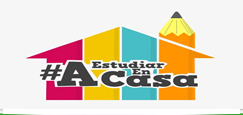                                                  Rancagua                           “Formando Técnicos para el mañana”                                   Unidad Técnico-Pedagógica                                    Departamento de InglésClase 7 del 11 al 15 de MayoOA: 1,2,3,4,5,6,7,8: Demostrar comprensión de ideas generales e información explícita en textos orales adaptados y auténticos simples, literarios y no literarios, en diversos formatos audiovisualesOA 13,14,15,16: Escribir una variedad de textos para expresar, describir o narrar, utilizando tiempos verbales variados Instrucciones: Desarrollar cada ejercicio y enviar guía a su correspondiente profesor de asignatura. Profesor Camilo Guarda: camiloguarda1989@gmail.com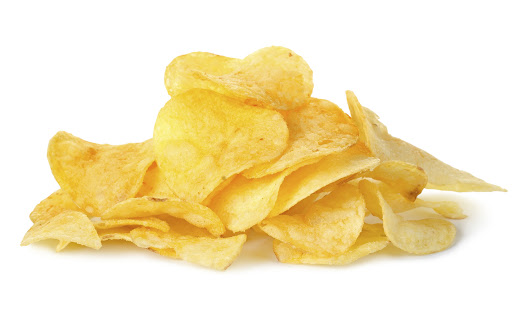 Profesor Raúl López: lpez.raul@gmail.com Reading ComprehensionTHE POTATOES CHIPS’ HISTORYPeru's Inca Indians first grew potatoes in the Andes Mountains in about 200 BC. Spanish conquistadors brought potatoes to Europe, and colonists brought them to America. Potatoes are fourth on the list of the world's food staples—after wheat, corn, and rice. Today, Americans consume about 140 pounds of potatoes per person every year, while Europeans eat twice as many.One of our favorite ways to eat potatoes is in the form of potato chips. While Benjamin Franklin was the American ambassador to France, he went to a banquet where potatoes were prepared in 20 different ways. Thomas Jefferson, who succeeded Franklin as our French ambassador, brought the recipe for thick-cut, Frenchfried potatoes to America. He served French fries to guests at the White House in 1802 and at his home, Monticello. A Native American chef named George Crum created the first potato chips on August 24, 1853, at Moon Lake Lodge in Saratoga, New York. He became angry when a diner complained that his French fries were too thick, so he sliced the potatoes as thinly as possible, making them too thin and crisp to eat with a fork. The diner loved them, and potato chips were born. In 1860, Chef Crum opened his own restaurant and offered a basket of potato chips on every table. Joe "Spud" Murphy and Seamus Burke produced the world's first seasoned crisps, cheese & onion and salt & vinegar chips, in the 1950s in Ireland. In the United Kingdom and Ireland, crisps are what we, in the United States, call potato chips, while their chips refer to our French fries. Ketchup-flavored chips are popular in the Middle East and Canada. Seaweed-flavored chips are popular in Asia, and chicken-flavored chips are popular in Mexico. Other flavors from around the world include: paprika, pickled onion, béarnaise, meat pie, chili crab, salmon teriyaki, borscht, Caesar salad, roasted sausage, firecracker lobster, roast ox, haggis and black pepper, olive, and spaghetti. About 27 pounds of potato chips are produced from 100 pounds of potatoes. Americans consume 2–4 billion pounds of potato chips every year and spend more than $7 billion a year on them.I.  Read the text and select the correct alternative for each question. 1. What question is answered in the second paragraph? a) When were salt & vinegar chips invented? b) Who invented the potato chip? c) How many pounds of potatoes are eaten per person in America each year? d) Who served French fries in the White House? 2. Based on the passage, it can be inferred that potatoes are _________ foods in the world. a) fun b) unimportant c) important d) average 3. Potato chips are called _________ in the United Kingdom. a) chips b) potatoes c) crisps d) fries 4. Europeans eat _______ potatoes than Americans. a) about the same amount b) more c) less d) the passage doesn't say 5. Which of the following is a true statement? a) Ketchup-flavored potato chips are most popular in America. b) Potato chips are not really eaten very much in Asia. 	c) Potato chips are only popular in America. d) Different flavored potato chips are popular in different parts of the world. 6. Who was Seamus Burke? a) One of the French ambassadors b) One of the people who invented the French fry c) One of the people who invented seasoned potato chips d) The customer who made George Crum angry 7. Which happened last? a) Thomas Jefferson served potato chips at Monticello. b) Benjamin Franklin saw how potatoes were served in different ways while in France. c) Europeans brought potatoes to America. d) Conquistadors brought potatoes to Europe. 8. The first potato chips were made in… a) Europe b) New York c) China d) France 9. What does the word "consume" mean in the following statement? “Today, Americans consume about 140 pounds of potatoes per person every year”. a) store b) play with c) buy d) eat 10. What happened in 1950? a) The world's first seasoned French fries were produced. b) The world's first French fries were produced. 	c) The world's first potato chips were produced. d) The world's first seasoned potato chips were producedII. Read the text again and write (T) True or (F) False_____ Peru's Inca Indians first grew potatoes in the Apalachees Mountains_____ Potatoes are fourth on the list of the world's food staples—after wheat, corn, and rice._____ One of our favorite ways to eat potatoes is in the form of grilled potatoes._____ Thomas Jefferson served french fries at the White House in 1822_____ A Native American chef named George Crum created the first potato chips on August 26_____ Murphy and Burke produced the world's first seasoned crisps,_____ Americans consume 2–4 billion pounds of potato chips every year